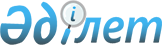 Қазақстан Республикасы Ұлттық экономика министрінің кейбір бұйрықтарының күші жойылды деп тану туралыҚазақстан Республикасының Бәсекелестікті қорғау және дамыту агенттігі Төрағасының 2022 жылғы 15 сәуірдегі № 8 бұйрығы. Қазақстан Республикасының Әділет министрлігінде 2022 жылғы 19 сәуірде № 27624 болып тіркелді
      "Құқықтық актілер туралы" Қазақстан Республикасы Заңының 27-бабының 2-тармағына сәйкес БҰЙЫРАМЫН:
      1. Осы бұйрыққа қосымшаға сәйкес тізбе бойынша Қазақстан Республикасы Ұлттық экономика министрінің кейбір бұйрықтарының күші жойылды деп танылсын.
      2. Бәсекелестікті қорғау және дамыту агенттігінің тергеп-тексерулер департаменті Қазақстан Республикасының заңнамасында белгіленген тәртіппен:
      1) осы бұйрықты Қазақстан Республикасы Әділет министрлігінде мемлекеттік тіркеуді;
      2) осы бұйрық ресми жарияланғаннан кейін оны Қазақстан Республикасы Бәсекелестікті қорғау және дамыту агенттігінің интернет-ресурсында орналастыруды қамтамасыз етсін.
      3. Осы бұйрықтың орындалуын бақылау Қазақстан Республикасы Бәсекелестікті қорғау және дамыту агенттігі төрағасының жетекшілік ететін орынбасарына жүктелсін. 
      4. Осы бұйрық алғашқы ресми жарияланған күнінен кейін күнтізбелік он күн өткен соң қолданысқа енгізіледі. Қазақстан Республикасы Ұлттық экономика министрінің күші жойылған кейбір бұйрықтарының тізбесі
      1. "Келісу комиссиясының ережесі мен регламентін бекіту туралы" Қазақстан Республикасы Ұлттық экономика министрінің 2015 жылғы 30 қарашадағы № 746 бұйрығы (нормативтік құқықтық актілерді мемлекеттік тіркеу тізілімінде № 12593 болып тіркелген).
      2. "Келісу комиссиясының ережесі мен регламентін бекіту туралы" Қазақстан Республикасы Ұлттық экономика министрінің 2015 жылғы 30 қарашадағы № 746-НҚ бұйрығына өзгерістер енгізу туралы" Қазақстан Республикасы Ұлттық экономика министрінің 2017 жылғы 11 сәуірдегі № 149 бұйрығы (нормативтік құқықтық актілерді мемлекеттік тіркеу тізілімінде № 15085 болып тіркелген).
      3. "Қазақстан Республикасы Ұлттық экономика министрінің кейбір бұйрықтарына өзгерістер енгізу туралы" Қазақстан Республикасы Ұлттық экономика министрінің 2017 жылғы 11 шілдедегі № 276 бұйрығымен бекітілген, Қазақстан Республикасы Ұлттық экономика министрінің өзгерістер енгізілетін кейбір бұйрықтарының тізбесі 2-тармағы (нормативтік құқықтық актілерді мемлекеттік тіркеу тізілімінде № 15447 болып тіркелген).
      4. "Келісу комиссиясының ережесі мен регламентін бекіту туралы" Қазақстан Республикасы Ұлттық экономика министрінің 2015 жылғы 30 қарашадағы № 746 бұйрығына өзгерістер мен толықтыру енгізу туралы" Қазақстан Республикасы Ұлттық экономика министрінің 2020 жылғы 24 ақпандағы № 13 бұйрығы (нормативтік құқықтық актілерді мемлекеттік тіркеу тізілімінде № 20079 болып тіркелген).
					© 2012. Қазақстан Республикасы Әділет министрлігінің «Қазақстан Республикасының Заңнама және құқықтық ақпарат институты» ШЖҚ РМК
				
                 Төраға

С. Жумангарин
Қазақстан Республикасының
Бәсекелестікті қорғау және
дамыту агенттігінің Төрағасы
2022 жылғы 15 сәуірдегі
№ 8 бұйрығына
қосымша